CURRICULUM VITAE PENULISData PribadiNama Lengkap		: Widia KhumairaTempat, Tanggal Lahir	: Jakarta, 13 Juni 1997Jenis Kelamin		: PerempuanAlamat Rumah		: Jl. Cibulan 2 no.112 RT.03 RW.03, Kel. Baktijaya, Kec. Sukmajaya, Kota Depok, Prov. Jawa BaratAlamat Saat Ini		: Jl. Cibulan 2 no.112 RT.03 RW.03, Kel. Baktijaya, Kec. Sukmajaya, Kota Depok, Prov. Jawa BaratNo Telepon		: 085157272153Alamat Email		: satu.widiakhumaira@gmail.comRiwayat PendidikanPengalaman OrganisasiKarya Ilmiah yang Pernah DibuatSertifikat atau Penghargaan yang Pernah DiraihSemua data yang saya isikan dan tercantum dalam curriculum vitae ini adalah benar dan dapat dipertanggung jawabkan. Demikian curriculum vitae ini saya buat dengan sebenarnya.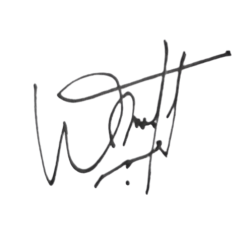 NoJenjang PendidikanNama InstitusiBidang Ilmu/JurusanTahun MasukTahun Keluar1.SMADaarul Qur’an Putri CikarangIPA201220152.S-1Institut Ilmu Al-Qur’an (IIQ) JakartaKomunikasi dan Penyiaran Islam201620203.4.5.NoNama OrganisasiJabatanTahun KepengurusanKeterangan1OSDAQUKetua Dokumentasi2013-201423NoJudul KaryaJenis KaryaTahun PembuatanKeterangan1.Analisis Isi Pesan Dakwah Bergambar di Akun Instagram @ZaidulAkbarSkripsi20202.3.4.NoNama KompetisiJenis PenghargaanTahun Keterangan1.2.3.